Federatie jeugdpartij op zaterdag 24 juni 2017  om 10.00 uurScheidsrechters: clubscheidsrechter(s)Inleg € 2,00 per persoon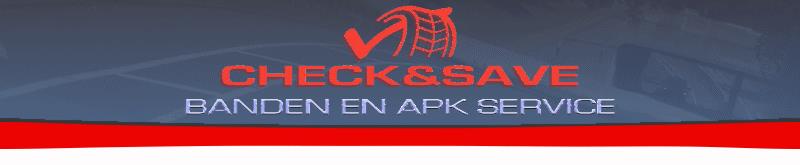 Sponsor: Pupillen Meisjes  – AfdelingWinnaarsronde: 	2 prijzenPoule 1Poule 2Uitslagen 24 juni 2017Soort wedstrijd 	: Federatie pupillen meisjes Afdeling 			Prijzen		: 2 prijzenUitslagenStandenUitslagenStanden1ExmorraEXMORRA
rood-witAnna TolsmaElse SalverdaMari-Ann Tolsma2Makkum
MAKKUM
groen-geel-groenLenthe GroenYrsa Dijkstra3WorkumDE PRIPPERgeel-zwartNynke KuipersIlse v/d Meer4Witmarsum
PIM MULIER
geel-grijsAukje SieperdaJennifer de Jong5ArumWILLEM WESTRA
zwart-geelAmarins van AlthuisMaria Konst6Lollum-Waaxens
MEIINOAR IEN
geel-blauwMirthe JoustraBaudien Venema1-21-32-3Poule 1Punten voorTotaal voorPunten tegen Totaal tegen1234-54-65-6Poule 2Punten voorTotaal voorPunten tegen Totaal tegen456Winnaars Poule 1Winnaars Poule 2UitslagPartuur …….Partuur …….UitslagPartuur12